UJI KOMPETENSI KEAHLIAN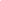 TAHUN PELAJARAN 2021/2022SOAL UJI KOMPETENSISatuan Pendidikan		:	Sekolah Menengah KejuruanKompetensi Keahlian	:	Rekayasa Perangkat LunakAlokasi Waktu		:	32 jamBentuk Soal		:	Penugasan Perorangan (Praktik)Judul Tugas			:	Membuat Aplikasi Kasir Restoran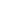 PETUNJUK UMUMPeriksalah dengan teliti dokumen soal ujian praktik, yang terdiri atas 12 halamanPeriksalah peralatan dan bahan yang dibutuhkanGunakan peralatan utama dan peralatan keselamatan kerja yang telah disediakanGunakan peralatan sesuai dengan SOP (Standard Operating Procedure)Bekerjalah dengan memperhatikan petunjuk Pembimbing/PengujiDiperkenankan meninggalkan ruangan untuk beristirahat atau ke kamar kecil tanpa penghentian waktu ujianTetap tenang dan tidak gaduh saat berada di dalam tempat uji kompetensiDAFTAR PERALATANSOAL ASPEK KETERAMPILANJudul Tugas	:  Membuat Aplikasi Kasir CafeLangkah Kerja	:Tentukan jenis aplikasi yang akan dibuat, anda dapat memilih membuat aplikasi desktop atau mobileSiapkan peralatan dan aplikasi pendukung yang akan digunakan.Lakukan proses install aplikasi pendukung yang dibutuhkan sesuai dengan jenis aplikasi yang akan dibuat jika belum diinstall.Lakukan pengaturan konfigurasi aplikasi pendukung yang akan digunakan.Siapkan file gambar dan file data dummy yang akan digunakan.Identifikasi kebutuhan user interface berdasarkan gambaran umum aplikasi.Rancanglah user interface dari aplikasi yang akan dibuat sesuai dengan kebutuhanBuatlah mockup aplikasi sesuai dengan rancangan yang disiapkan, komponen lain dapat ditambahkan jika diperlukan.Implementasikan mockup ke dalam layout user interface, pastikan memenuhi unsur estetika dan kaidah dasar desain grafis.Lakukan analisis entitas data yang diperlukan untuk membuat aplikasi pemesanan hotel.Buatlah diagram ERD berdasarkan analisis yang anda lakukan.Buatlah basis data berdasarkan pemodelan data yang anda lakukan. Buatah tabel berdasarkan pemodelan yang anda lakukan Isilah setiap tabel yang anda buat Tentukan query yang mungkin anda perlukan Buatlah view dari query yang anda perlukan Buatlah stored procedure yang anda perlukan Buatlah trigger yang mungkin ada perlukanLakukan identifikasi alur pemrograman dan algoritma yang akan digunakanLakukan pemrograman menggunakan bahasa pemrograman yang anda pilih dengan ketentuan sebagai berikutgunakan paradigma pemrograman berbasis objekterapkan konsep inheritance, polymorphism dan overloadinggunakan interface dan package pada apliaksi yang dibuatIdentifikasi data atau aktivitas yang perlu dicatat pada aplikasiBuat modul untuk mencatat log pada aplikasiBuat dokumentasi kode dari aplikasi yang dibuatLakukan pengujian pada aplikasi yang dibuat dan catat hasil pengujiannyaGAMBAR KERJA/LAMPIRAN LAINGambaran Kebutuhan Minimal Aplikasi Kasir Restoran“SELAMAT & SUKSES”No.NamaAlat/ Bahan/KomponenSpesifikasi MinimalJumlahKeterangan12345Alat1Komputer berupa PC atau Laptop- Prosesor : Quad Core 3 GHz- RAM : 8 Gb- Storage 256Gb- Keyboard- Mouse- MonitorSoftware Pendukung1Sistem OperasiWindows 10/Linux/ Sistem operasi lain sesuai spesifikasi komputer2IDE Aplikasi DesktopVersi menyesuaikan spesifikasi komputerBagi yang memilih berbasis desktop3IDE Aplikasi MobileVersi menyesuaikan spesifikasi komputer4Aplikasi Web ServerVersi menyesuaikan spesifikasi komputer5Aplikasi Wireframe/mockupVersi menyesuaikan spesifikasi komputer6Aplikasi DBMSVersi menyesuaikan spesifikasi komputerBahan1File Gambar Penunjang2Data DummyGambaran Umum Sistem Cafe Bisa Ngopi berencana membuat sistem kasir restoran. Sistem terdiri dari 3 jenis user yaitu kasir, manajer dan admin. Pelanggan cafe akan memesan makanan dan langsung membayar di kasir sebelum pesanan disajikan. Cafe hanya menerima pembayaran secara tunai. Setelah pelanggan membayar, kasir memberikan nomor meja sebagai identitas untuk memudahkan pelayan mengantarkan pesanan. Jika pelanggan memesan makanan tambahan, pelanggan harus memesan kembali ke kasir dan melakukan transaksi kembali.Manajer Cafe bertugas untuk menambahkan menu makanan dan minuman, mengedit daftar makanan dan minuman dan memantau laporan penjualan. Kebutuhan minimal aplikasi adalah sebagai berikut, anda dapat mengembangkannya sesuai kreativitas masing-masingKasir:Melakukan transaksi pemesanan makanan dan minuman hingga pembayaran pesananMelihat seluruh catatan transaksi yang ditanganiManajer:Menambahkan menuMengedit daftar menuMelihat seluruh catatan transaksi seluruh pegawai baik transaksi harian maupun bulananMelakukan filtering transaksi berdasarkan nama pegawaiMelakukan filtering catatan transaksi berdasarkan tanggal tertentuMelihat laporan pendapatan harian maupun bulananMelihat log aktifitas pegawaiAdmin:Menambahkan dan mengatur peran userMelihat log aktifitas pegawai